Please email to ahsboyslax@gmail.com along with a photo of you in the youth and a current photo no later than April 15, 2021.Name: 											Position: 										 Nickname: 										Jersey #: 										Senior Quote: Future Plans: What part of your pre-game routine is essential? What is your best lacrosse advice? What is your favorite lacrosse memory? 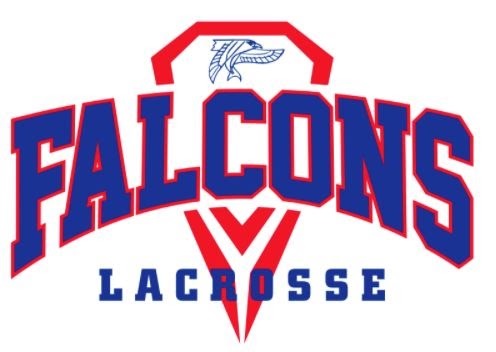 2021 Armstrong Boys’ Lacrosse Senior Bio